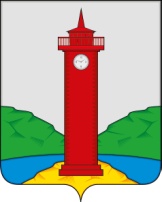 РОССИЙСКАЯ ФЕДЕРАЦИЯ
САМАРСКАЯ ОБЛАСТЬМУНИЦИПАЛЬНЫЙ РАЙОН ВолжскийСОБРАНИЕ ПРЕДСТАВИТЕЛЕЙ СЕЛЬСКОГО ПОСЕЛЕНИЯ КурумочТРЕТЬЕГО СОЗЫВАПРОЕКТ № 01-02-18 от 07.02.2018г     РЕШЕНИЕот «___»  _____ 2017г                                                                           № _______О внесении изменений в Порядок  организации и проведения публичных слушаний в сельском поселении Курумоч  муниципального района Волжский Самарской области, утвержденный Решением Собрания  представителей сельского поселения Курумоч  муниципального района Волжский Самарской области  от «25» февраля 2010 г № 154 В соответствии с Градостроительным кодексом Российской Федерации, Федеральным законом от 06 октября 2003 года № 131-ФЗ «Об общих принципах организации местного самоуправления в Российской Федерации», руководствуясь Уставом сельского поселения Курумоч муниципального района Волжский Самарской области, Собрание представителей сельского поселения Курумоч муниципального района Волжский Самарской области РЕШИЛО:1. Внести в Порядок организации и проведения публичных слушаний в сельском поселении Курумоч муниципального района Волжский Самарской области, утвержденный Решением Собрания представителей сельского поселения Курумоч муниципального района Волжский Самарской области от 25 февраля 2010 № 154, следующие изменения:1) Пункт 1.3 части 1 читать в следующей редакции: «Понятие «публичные слушания» для целей настоящего порядка используется как равнозначное понятию «общественные обсуждения»».2) пункт 3 части 1 признать утратившим силу;3) пункт 4 части1 читать в следующей редакции:  «4. вопросы о преобразовании поселения, за исключением случаев, если в соответствии со статьей 13 настоящего Федерального закона для преобразования поселения требуется получение согласия населения поселения, выраженного путем голосования либо на сходах граждан. 4.1  Порядок организации и проведения публичных слушаний по проектам и вопросам, указанным в части 1 настоящей порядка, определяется уставом сельского поселения Курумоч и (или) нормативными правовыми актами Собрания представителей сельского поселения Курумоч и должен предусматривать заблаговременное оповещение жителей сельского поселения Курумоч о времени и месте проведения публичных слушаний, заблаговременное ознакомление с проектом муниципального правового акта, другие меры, обеспечивающие участие в публичных слушаниях жителей сельского поселения Курумоч, опубликование (обнародование) результатов публичных слушаний, включая мотивированное обоснование принятых решений.»4) дополнить частью 6 следующего содержания:"6. По проектам генеральных планов, проектам правил землепользования и застройки, проектам планировки территории, проектам межевания территории, проектам правил благоустройства территорий, проектам, предусматривающим внесение изменений в один из указанных утвержденных документов, проектам решений о предоставлении разрешения на условно разрешенный вид использования земельного участка или объекта капитального строительства, проектам решений о предоставлении разрешения на отклонение от предельных параметров разрешенного строительства, реконструкции объектов капитального строительства, вопросам изменения одного вида разрешенного использования земельных участков и объектов капитального строительства на другой вид такого использования при отсутствии утвержденных правил землепользования и застройки проводятся общественные обсуждения или публичные слушания, порядок организации и проведения которых определяется уставом муниципального образования и (или) нормативным правовым актом представительного Администрации сельского поселения Курумоч с учетом положений законодательства о градостроительной деятельности.".Глава сельского поселения Курумоч 				О.Л. КатынскийКулешевская 3021917